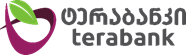 მომსახურების აღწერაობიექტების მისამართი და  ფართის მოცულობა კვ მეტრებში:ქ. თბილისი, ქ. წამებბულის გამზირი  № 3 – 2500 კვ.მეტრი  ფართი, 12 სველი წერტილი;ქ.თბილისი, ი ჭავჭავაზეს  გამზირი № 33 – 140. კვ.მეტრი ფართი 1 სველი წერტილი;ქ. თბილისი, ვირსალაძეს  ქ. №5 – 800 კვ.მეტრი  ფართი,  8 სველი წერტილი (სარდაფის და  პირველი სართულის  გარემონტების შემდგომ დაემატება 300კვ.მეტრი -  2 სველი წერტილი, რაზეც შედგება დამატებითი შეთანხმება).  A)  ქ. თბილისი, ქ. წამებულის გამზირი  №3 – 2500 კვ.მეტრი ფართი  12 სველი წერტილი.მომსახურეობა  გულისხმობს:გრანიტის და ლამინირებული იატაკის, რბილი იატაკის,ხალიჩაების  ყოველდღიური დასუფთავება სპეცილაური  სხნარებით და მტვერსასრუტით.მინიმუმ თვეში  ერთხელ   გრანიტის  იატაკების და კიბის  უჯრედის  დამუშავება   სპეციალური ხსნარით და  მოპრიალება  სპეცილური მოსაპრიალებელი დანადგარით ასევე ხალიჩების და რბილი იატაკის გაწმენდა დამუშავება სპეციალური ხსნარით;ავეჯის ყოველდღიური  დასუფთავება სპეციალური ხსნარით - (იგულისხმება ფილიალში და სამუშაო  ოთახებში  განთავსებული  ავეჯი -  სამუშაო  მაგიდები, ტუმბოები,   სკამები, კარადები, თაროები და  ა შ.)კარ-ფანჯრების  და  ფანჯრის  რაფების ყოველდღიური  გაწმენდა  (სპეცილური ხსნარით ფანჯრის  მინების  გაწმენდა  შიგნიდან  და  გარედან  მინიმუმ თვეში  სამჯერ);შენობის  ფასადზე  ვიტრაჟების  გაწმენდა  სპეცილაური  ხსნარით თვეში 3 ჯერ  გარედან, თვეში  2  ჯერ  შიგნიდან ასევე შენობის სახურავზე  განლაგებული შუშის  კუპოლის  გაწმენდა 1 თვეში  ერთხელ და კიბის  უჯრედში, მოაჯირებზე  განთვასებული შუშების  გაწმენდა სპეციალური ხსნარით ყოველდღე და  დამატებით საჭიროებისამებრ ასევე  - (შემინული მოაჯირის მინების   გაწმენდა  სპეციალური ხსნარით  მინიმუმ  თვეში სამჯერ);სველი  წერტილების  ყოველდღიური და დღის  განმავლობაში გრაფიკის შესაბამისად  ან საჭიროების შესაბამისად დასუფთავება და დამუშავება სპეციალური ხსნარით;ოფისის  შიდა  ეზოს  ყოველდღიური დასუფთავება, ეზოში  განთავსებული  ე.წ  ნაგვის  ურნებიდან  ნაგვის  ყოველდღიური  გატანა;ოფისის  ფასადის  მხრიდან  ოფისის  პერიმეტრზე  არსებული  ფილაქანის  ყოველდღიური დასუფთავება. (ფილაქნის  დამუშავება  ე.წ კერხერით  სამ თვეში  ერთხელ);ფასადზე  განთავსებული  ლიფტის (დასუფთავება  ყოველდღიურად); 3  სამზარეულო  ოთახში, რომელიც  განლაგებულია  მე-3-ე და მე-4-ე სართულზე   ჭურჭლის  რეცხვა ასევე -1 სართულზე სამზარეულოში ჭურჭლის რცხვა და სისუფთავის უზრუნველყოფა.სამუშაო ოთახებში  ე.წ  საკანცელარიო  ურნებში  ე.წ.  საკანცელარიო  პარკების  ყოველდღიური  გამოცვლა;ე.წ  გენერალური დასუფთავება თვეში  ერთხელ თვის  ბოლო  შაბათ კვირა  დღეს. (გენერალური დასუფთავების,  თარიღი შესაძლოა შეიცვალოს  ბანკის  გადაწყვეტილების  შესაბამისად). მომსახურეობის  სქემა:მომსახურეობის  გაწევა  უნდა  მოხდეს ყოველდღიურად  07:00 დან 10:00 მდე;  6 დამლაგებელიობიექტზე უნდა  დარჩეს  3-ი მორიგე თანამშრომელი 10:00 დან 18:45 - მდე;დასუფთავებისთვის  საჭირო  მასალებით, რაც  გულისხმობს თუმცა  არ შემოიფარგლება (სარეცხი, სახეხი, მოსაპრიალებელი, სველ წერტილებში  დეზადორები ავტომატური გამშვები მოწყობილობით  და სადეზინფექციო მასალებით, ალუმინის თანამედროვე დიზაინის  ე.წ  იატაკის ჯოხებით  და  ა შ. დამკვეთთან შეთანხმებით) საჭირო  რაოდენობით  მომარაგებას  უზრუნველყოფს მომსახურე  კომპანია.დაქირავებულ  თანამშრომლებს,  სამუშაოს შესრულებისას  უნდა  ეცვათ შესაბამისი სამუშაო  ფორმა,  რომელზეც  იქნება  მითითებული მომსახურე  კომპანიის  დასახელება;მომსახურე კომპანიამ  უნდა გამოყოს  ე.წ  მენეჯერი, რომელიც  კვირაში  მინიმუმ  ორჯერ  მოახდენს  ობიექტის  მოულოდნელ  ინსპექტირებას, მომსახურე  კომპანიის თანამშრომლების  მიერ შესრულებული სამუშაოს  ხარისხის კონტროლის  მიზნით. დამატებითი მომსახურეობა :  იგულისხმება ბანკის  მოთხოვნით, ბანკის მიერ  დადგენილ დროს, წინასწარი  გამოძახების  საფუძველზე, ანაზღაურებადი მომსახურეობის გაწევა.        B)  ქ. თბილისი, ი ჭავჭავაზეს  გამზირი №33 – 140 კვ.მეტრი ფართი,  1 სველი წერტილი. მომსახურეობა  გულისხმობს:გრანიტის და ლამინირებული იატაკის ყოველდღიური დასუფთავება;მინიმუმ თვეში  ერთხელ   გრანიტის  იატაკების   დამუშავება   სპეციალური ხსნარით და  მოპრიალება  სპეცილური მოსაპრიალებელი დანადგარით;ავეჯის ყოველდღიური  დასუფთავება სპეციალური ხსნარით - (იგულისხმება სამუშაო  ოთახებში  განთავსებული  ავეჯი -  სამუშაო  მაგიდები, ტუმბოები,   სკამები, კარადები , თაროები და  ა შ.);სველი  წერტილების  ყოველდღიური დასუფთავება და დამუშავება სპეციალური ხსნარით;შენობის  ფასადზე  ვიტრაჟების  წმენდა  სპეცილაური  სხნარით თვეში 3 ჯერ  გარედან, თვეში  2  ჯერ  შიგნიდან;ოფისის  ფასადის  მხრიდან  ოფისის  პერიმეტრზე  არსებული  ფილაქანის  ყოველდღიური დასუფთავება. (ფილაქნის  დამუშავება  ე.წ კერხერით  სამ თვეში  ერთხელ);ფასადზე  განთავსებული  ე.წ ბანკომატის (დასუფთავება  ყოველდღიურად  მინიმუმ 3  ჯერ);1  სამზარეულო  კუთხეში, ჭურჭლის  გარეცხვა.სამუშაო ოთახებში  ე.წ  საკანცელარიო  ურნებში  ე.წ  საკანცელარუიო  პარკების  ყოველდღიური  გამოცვლა;ფასადის  მხრიდან ე.წ  შუშის  კონსტრუქციის  სახურავზე, ორ თვეში ერთხელ წყლის  გამავალი  ე.წ ჟოლობების  წმენდა. მომსახურეობის  სქემა:მომსახურეობის  გაწევა  უნდა  მოხდეს ყოველდღიურად 09:30 დან 18:00 მდე; დასაუფთავებისთვის  საჭირო  მასალებით, რაც  გულისხმობს თუმცა  არ შემოიფარგლება (სარეცხი, სახეხი, მოსაპრიელებელი, სველ წერტილებში  დეზადორების ავტომატური გამშვები მოწყობილობით და სადეზინფექციო მასალებით, ალუმინის თანამედროვე დიზაინის  ე.წ  იატაკის ჯოხებით  და  ა შ. დამკვეთთან შეთანხმებით) საჭირო  რაოდენობით  მომარაგებას უზრუნველყოფს მომსახურე კომპანია.დაქირავებულ  თანამშრომლებს,  სამუშაოს შესრულებისას  უნდა  ეცვათ შესაბამისი სამუშაო  ფორმა,  რომელზეც  იქნება  მითითებული მომსახურე  კომპანიის  დასახელება;მომსახურე კომპანიამ  უნდა გამოყოს  ე.წ  მენეჯერი, რომელიც  კვირაში  მინიმუმ  ორჯერ  მოახდენს  ობიექტის  მოულოდნელ  ინსპექტირებას, კომპანიის თანამშრომლების  მიერ შესრულებული სამუშაოს  ხარისხის კონტროლის  მიზნით. დამატებითი მომსახურეობა :    იგულისხმება ბანკის  მოთხოვნით, ბანკის მიერ  დადგენილ დროს, წინასწარი  გამოძახების  საფუძველზე, ანაზღაურებადი მომსახურეობის გაწევა.C )  ქ. თბილისი, ვირსალაძეს  ქ. №5 – 800 კვ.მერი  ფართი.  8 სველი წერტილი (სარდაფის და  პირველი სართულის  გარემონტების შემდგომ დაემატება 300კვ.მეტრი -  2 სველი წერტილი).   მომსახურეობა  გულისხმობს:გრანიტის და ლამინირებული იატაკის ყოველდღიური დასუფთავება ;მინიმუმ თვეში  ერთხელ   გრანიტის  იატაკების და კიბის  უჯრედის  დამუშავება   სპეციალური ხსნარით და  მოპრიალება  სპეცილური მოსაპრიელებელი დანადგარით;ავეჯის ყოველდღიური  დასუფთავება სპეციალური ხსნარით - (იგულისხმება სამუშაო  ოთახებში  განთავსებული  ავეჯი -  სამუშაო  მაგიდები, ტუმბოები   სკამები, კარადები , თაროები და  ა შ.)კარ-ფანჯრების  და  ფანჯრის  რაფების ყოველდღიური  წმენდა (სპეცილური ხსნარით ფანჯრის  მინების  გაწმენდა  მინიმუმ თვეში  სამჯერ);ფასადის  მხრიდან ცენტრალური  შუში  კარის და  ვიტრაჟის წმენდა სპეცილაური ხსნარით  თვეში  3  ჯერ გარედან თვეში  2  ჯერ  შიგნიდან;ოფისის შიდა  პერიმეტრში  დაინსტალირებული  ვიტრაჟების  გაწმენდა თვეში ორჯერ შიგნიდან  და  გარედან ;სველი  წერტილების  ყოველდღიური დასუფთავება და დამუშავება სპეცილური ხსნარით;ოფისის  მიმდებარედ, სანაპიროს ქუჩის   მხრიდან  ვირსალაძეს  ქუჩაზე  ამოსასვლელი კიბის   ყოველდღიური დასუფთავება. სანაპიროს  მხრიდან ეზოს  დასუფთავება;ოფისის  ფასადის  მხრიდან  ოფისის  პერიმეტრზე  არსებული  ფილაქანის   და  ე.წ  საგენერატოროს ყოველდღიური დასუფთავება. (ფილაქნის  დამუშავება  ე.წ კერხერით  სამ თვეში  ერთხელ);ფასადზე  განთავსებული  ე.წ ბანკომატის (დასუფთავება  ყოველდღიურად  მინიმუმ 3  ჯერ;ოთხ  სამზარეულო  ოთახში,   ჭურჭლის  გარეცხვა.სამუშაო ოთახებში  ე.წ  საკანცელარიო  ურნებში  ე.წ  საკანცელარიო  პარკების  ყოველდღიური  გამოცვლა;ე.წ  გენერალური დასუფთავება თვეში  ერთხელ თვის  ბოლო  შაბათ კვირა  დღეს. (გენერალური დასუფთავების,  თარიღი შესაძლეოა შეიცვალოს  ბანკის  გადაწყვეტილების  შესაბამისად). მომსახურეობის  სქემა:მომსახურეობის  გაწევა  უნდა  მოხდეს ყოველდღიურად 08:00 დან 10:00 მდე;ობიექტზე უნდა  დარჩეს  მორიგე თანამშრომელი 10:00 დან 18:00 - მდე;დასაუფთავებისთვის  საჭირო  მასალებით, რაც  გულისხმობს თუმცა  არ შემოიფარგლება (სარეცხი, სახეხი, მოსაპრიალებელი, სველ წერტილებში დეზადორების ავტომატური გამშვები მოწყობილობით,  სადეზინფექციო მასალებით, ალუმინის თანამედროვე დიზაინის  ე.წ  იატაკის ჯოხებით  და  ა შ. დამკვეთთან შეთანხმებით) საჭირო  რაოდენობით  მომარაგებას  უზრუნველყოფს მომსახურე  კომპანია.დაქირავებულ  თანამშრომლებს,  სამუშაოს შესრულებისას  უნდა  ეცვათ შესაბამისი სამუშაო  ფორმა,  რომელზეც  იქნება  მითითებული მომსახურე  კომპანიის  დასახელება;მომსახურე კომპანიამ  უნდა გამოყოს  ე.წ  მენეჯერი , რომელიც  კვირაში  მინიმუმ  ორჯერ  მოახდენს  ობიექტის  მოულოდნელ  ინსპექტირებას, კომპანიის თანამშრომლების  მიერ შესრულებული სამუშაოს  ხარისხის კონტროლის  მიზნით. დამატებითი მომსახურეობა :  იგულისხმება ბანკის  მოთხოვნით, ბანკის მიერ  დადგენილ დროს, წინასწარი  გამოძახების  საფუძველზე, ანაზღაურებადი მომსახურეობის გაწევა.